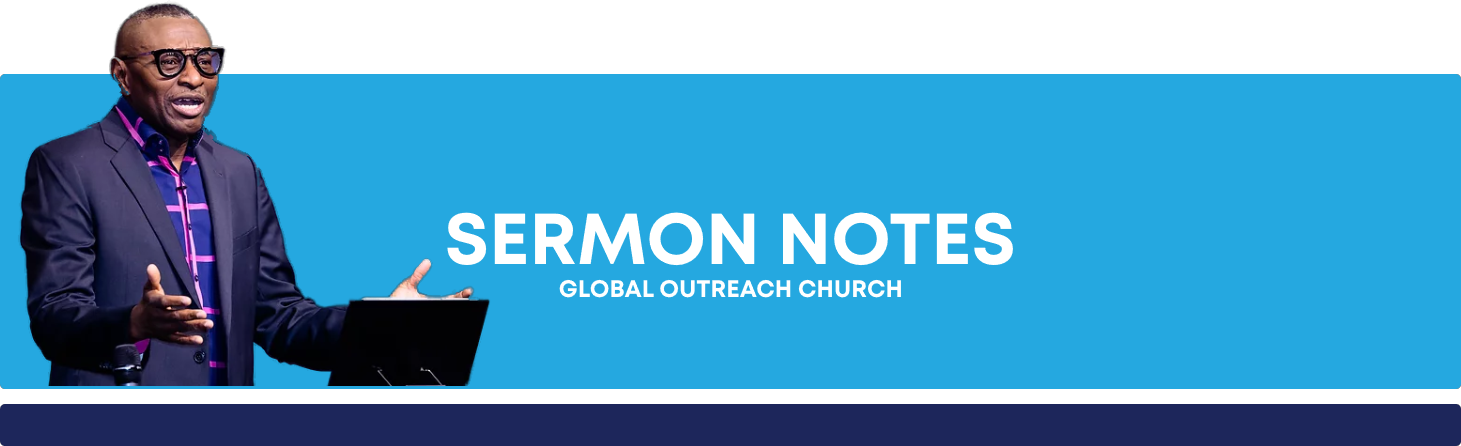 Title: Giving Wholeheartedly.Scriptures: Exodus 25:2, 8 (Complete Jewish Bible- CJB), Exodus 36:2-7 (CJB) Living wholeheartedly is lived out mostly in two very different areas of our lives: service and generosity.Matthew 2:1-2,9-11 (NKJV)In the passage above we see the connection between worship and giving.THREE THINGS FROM THE PASSAGE ABOVEJesus was the object of their focus. His sighting was first mentioned unlike the shepherds whose focus was on Mary and Joseph (v.11) compared with Luke 2:15-16. What do you see when you come into the sanctuary? The preacher? The latest fashions? The Worship leader? They worshipped by prostrating. There’s an acknowledgement that they were in the presence of a Higher Being, in this case God, The Most High.They opened their treasures and presented to Him gifts suitable for Deity. Notice that the kind of gifts they gave is indicative of their preparation to give something worthy of a King, His age notwithstanding!GIVING IS FIRST AND FORMEOST AN ACT OF WORSHIPAbraham was asked to give his only son as a sacrifice Genesis 22:1-2 (NKJV). Abraham was willing to give what he had in order to receive what God had for him.David would not offer to God that which cost him nothing 1 Chronicles 21:24 The woman with the alabaster box of Luke 7:43-47 (MSG).  Stinginess towards God is as a result of ingratitude; and faith expresses itself in works of gratitude. “Faith without works is dead”.